UNDERGRADUATE CURRICULUM COMMITTEE (UCC)
PROPOSAL FORM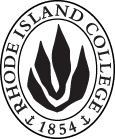 Cover page	scroll over blue text to see further important instructions: please read.N.B. DO NOT USE HIGHLIGHT, PLEASE DELETE THE WORDS THAT DO NOT APPLY TO YOUR PROPOSALALL numbers in section (A) need to be completed, including the impact ones.B.  NEW OR REVISED COURSES  DO NOT USE HIGHLIGHT. DELETE THIS WHOLE PAGE IF THE PROPOSAL DOES NOT INCLUDE A NEW OR REVISED COURSE.D. SignaturesChanges that affect General Education in any way MUST be approved by ALL Deans and COGE Chair.Changes that directly impact more than one department/program MUST have the signatures of all relevant department chairs, program directors, and relevant dean (e.g. when creating/revising a program using courses from other departments/programs). Check UCC manual 4.2 for further guidelines on whether the signatures need to be approval or acknowledgement.Proposals that do not have appropriate approval signatures will not be considered. Type in name of person signing and their position/affiliation.Send electronic files of this proposal and accompanying catalog copy to curriculum@ric.edu and a printed or electronic signature copy of this form to the current Chair of UCC. Check UCC website for due dates.D.1. Approvals:   required from programs/departments/deans who originate the proposal.  may include multiple departments, e.g., for joint/interdisciplinary proposals. D.2. Acknowledgements: REQUIRED from OTHER PROGRAMS/DEPARTMENTS IMPACTED BY THE PROPOSAL. SIGNATURE DOES NOT INDICATE APPROVAL, ONLY AWARENESS THAT THE PROPOSAL IS BEING SUBMITTED.  CONCERNS SHOULD BE BROUGHT TO THE UCC COMMITTEE MEETING FOR DISCUSSIONA.1. Course or programYDEV 301 Community, Pedagogy, and InclusionYDEV 301 Community, Pedagogy, and InclusionYDEV 301 Community, Pedagogy, and InclusionYDEV 301 Community, Pedagogy, and InclusionReplacing A.2. Proposal typeCourse:  creation Course:  creation Course:  creation Course:  creation A.3. OriginatorCorinne McKameyHome department Educational Studies/Youth DevelopmentEducational Studies/Youth DevelopmentEducational Studies/Youth DevelopmentA.4. Context and Rationale Educational Cognate Addition:This course fills a need that the program has discovered based upon ripple effects mapping with seniors and informal interviews with community partners.  The YDEV program needs a methods-based course where students develop skills and experience in planning and facilitating activities appropriate for after school programs and youth workshops.  YDEV  301, Community Pedagogy and Inclusion, will prepare YDEV majors to plan and implement inclusive programming activities and units.  This course would serve YDEV students, who are often in frontline positions with young people and expected to construct culturally and developmentally appropriate programming activities.  The course would also serve YDEV community partners through RIC students sharing with their internship sites activity planning models and templates developed in class.  This course would not add additional credits to the program of study:  Students would have a choice in taking YDEV 301, which is an applied methods course that attends to issues of inclusion and diversity, or SPED 300, which addresses issues of special education more broadly.  Educational Cognate Addition:This course fills a need that the program has discovered based upon ripple effects mapping with seniors and informal interviews with community partners.  The YDEV program needs a methods-based course where students develop skills and experience in planning and facilitating activities appropriate for after school programs and youth workshops.  YDEV  301, Community Pedagogy and Inclusion, will prepare YDEV majors to plan and implement inclusive programming activities and units.  This course would serve YDEV students, who are often in frontline positions with young people and expected to construct culturally and developmentally appropriate programming activities.  The course would also serve YDEV community partners through RIC students sharing with their internship sites activity planning models and templates developed in class.  This course would not add additional credits to the program of study:  Students would have a choice in taking YDEV 301, which is an applied methods course that attends to issues of inclusion and diversity, or SPED 300, which addresses issues of special education more broadly.  Educational Cognate Addition:This course fills a need that the program has discovered based upon ripple effects mapping with seniors and informal interviews with community partners.  The YDEV program needs a methods-based course where students develop skills and experience in planning and facilitating activities appropriate for after school programs and youth workshops.  YDEV  301, Community Pedagogy and Inclusion, will prepare YDEV majors to plan and implement inclusive programming activities and units.  This course would serve YDEV students, who are often in frontline positions with young people and expected to construct culturally and developmentally appropriate programming activities.  The course would also serve YDEV community partners through RIC students sharing with their internship sites activity planning models and templates developed in class.  This course would not add additional credits to the program of study:  Students would have a choice in taking YDEV 301, which is an applied methods course that attends to issues of inclusion and diversity, or SPED 300, which addresses issues of special education more broadly.  Educational Cognate Addition:This course fills a need that the program has discovered based upon ripple effects mapping with seniors and informal interviews with community partners.  The YDEV program needs a methods-based course where students develop skills and experience in planning and facilitating activities appropriate for after school programs and youth workshops.  YDEV  301, Community Pedagogy and Inclusion, will prepare YDEV majors to plan and implement inclusive programming activities and units.  This course would serve YDEV students, who are often in frontline positions with young people and expected to construct culturally and developmentally appropriate programming activities.  The course would also serve YDEV community partners through RIC students sharing with their internship sites activity planning models and templates developed in class.  This course would not add additional credits to the program of study:  Students would have a choice in taking YDEV 301, which is an applied methods course that attends to issues of inclusion and diversity, or SPED 300, which addresses issues of special education more broadly.  Educational Cognate Addition:This course fills a need that the program has discovered based upon ripple effects mapping with seniors and informal interviews with community partners.  The YDEV program needs a methods-based course where students develop skills and experience in planning and facilitating activities appropriate for after school programs and youth workshops.  YDEV  301, Community Pedagogy and Inclusion, will prepare YDEV majors to plan and implement inclusive programming activities and units.  This course would serve YDEV students, who are often in frontline positions with young people and expected to construct culturally and developmentally appropriate programming activities.  The course would also serve YDEV community partners through RIC students sharing with their internship sites activity planning models and templates developed in class.  This course would not add additional credits to the program of study:  Students would have a choice in taking YDEV 301, which is an applied methods course that attends to issues of inclusion and diversity, or SPED 300, which addresses issues of special education more broadly.  A.5. Student impactThe addition of YDEV 301 as a choice will provide students more flexibility, choice, and relevant coursework in their programs of study.The addition of YDEV 301 as a choice will provide students more flexibility, choice, and relevant coursework in their programs of study.The addition of YDEV 301 as a choice will provide students more flexibility, choice, and relevant coursework in their programs of study.The addition of YDEV 301 as a choice will provide students more flexibility, choice, and relevant coursework in their programs of study.The addition of YDEV 301 as a choice will provide students more flexibility, choice, and relevant coursework in their programs of study.A.6. Impact on other programs The enrollments for SPED 300 might drop if students opt for taking YDEV 301.  The enrollments for SPED 300 might drop if students opt for taking YDEV 301.  The enrollments for SPED 300 might drop if students opt for taking YDEV 301.  The enrollments for SPED 300 might drop if students opt for taking YDEV 301.  The enrollments for SPED 300 might drop if students opt for taking YDEV 301.  A.7. Resource impactFaculty PT & FT: NoneNoneNoneNoneA.7. Resource impactLibrary:N/AN/AN/AN/AA.7. Resource impactTechnologyN/AN/AN/AN/AA.7. Resource impactFacilities:nonenonenonenoneA.8. Semester effectiveFall 2019 A.9. Rationale if sooner than next Fall   A.9. Rationale if sooner than next Fall  N/AN/AOld (for revisions only)Only include information that is being revised, otherwise leave blank (delete provided examples that do not apply)NewExamples are provided for guidance, delete the ones that do not applyB.1. Course prefix and number YDEV 301B.2. Cross listing number if anyB.3. Course title Community, Pedagogy and InclusionB.4. Course description Students will learn the fundamentals of building supportive and inclusive communities in informal youth settings.  Students design and implement youth development programming in a laboratory setting.	B.5. Prerequisite(s)At least 24 credits, and prior or concurrent enrollment in YDEV 300. A BCI (state background check) is required.B.6. OfferedFall  | Spring  |B.7. Contact hours 4B.8. Credit hours4B.9. Justify differences if anyN/AN/AB.10. Grading system Letter grade B.11. Instructional methodsFieldwork   | Laboratory | Lecture  | Practicum  | Seminar  | Small group | HybridB.12.CategoriesRequired for major B.13. Is this an Honors course?NOB.14. General EducationN.B. Connections must include at least 50% Standard Classroom instruction.NO |category:B.15. How will student performance be evaluated?Attendance  | Class participation  |  Presentations  | Papers  | Class Work  | Interviews Performance Protocols  | Projects | B.16. Redundancy statementThere is currently no “methods” course for Youth Development.  Planning program activities for out of school time spaces requires a different set of skills and knowledge than teacher education lesson planning.  There is also currently no Youth Development course that specifically teaches concepts of inclusion and differentiation into activity planning.B. 17. Other changes, if anyB.18. Course learning outcomes: List each one in a separate rowProfessional Org.Standard(s), if relevantHow will each outcome be measured?Students will develop inclusive learning environments and communities of learningRI Core Competency 2: Youth Development, Curriculum, and Program Design --  Creating the learning environmentPerformance Assessment, Lesson Plan ReflectionsStudents will develop lesson plansRI Core Competency 2:  Youth Development, Curriculum, and Program Design -- Lesson Plans, Physical Space/EnvironmentLesson Plan Students will understand and practice differentiation and culturally responsive teaching practicesRI Core Competency 2: Youth Development, Curriculum, and Program Design --  Diversity and Individual DifferencesLesson Plan, observation of lesson, and reflectionStudents will facilitate lessons RI Core Competency 2 -- Experiential Learning is importantFacilitate and debrief a lesson with original materials.Students will develop and use ongoing tools of reflection about their practiceRI Core Competency 2 -- ReflectionParticipate in an ongoing reflection protocol after implemented lessons.Students will plan and develop assessments for learningRI Core Competency 5 -- Engages in ongoing evaluation to track the effectiveness of activitiesB.19. Topical outline: Do NOT insert whole syllabus, we just need a two-tier outlineDeveloping communities of learningCommunity standardsCommunity building activities Ideologies and beliefs within learning communitiesConstructivism, voice and choice2)  Differentiation &  Culturally responsive teachingUnderstanding the demographics, issues and cultures within US, state, local communityWhat is diversity?What is culturally responsive teaching?  What is differentiation?3) Developing inclusive and experiential lessonsLesson Planning (pre-during-post activity)Engaging in experiential Learning Utilizing multiple modes of instructionDifferentiation techniquesDesigning community learning reflections and feedback loops4) Facilitating inclusive lessons Inclusive discourseInclusive facilitation of lessons Reflecting on practice Regulation, Law, and Assistive Technology5)  Assessment strategies Self assessmentFormative and summative assessmentsUsing data to inform planningChecking for understandingNamePosition/affiliationSignatureDateLesley BogadProgram Co-Director of YDEVLesley BogadChair of Educational StudiesGerri August and Julie HorwitzDean of FSEHDNamePosition/affiliationSignatureDateYing Hui-MichaelChair of SPED